在线笔试考生使用手册（电脑+手机）1.安装软件1.1电脑端安装考生支持使用web或客户端进行面试和笔试（功能相同，本说明以web端为例）客户端安装地址：https://home.yunkaoai.com/网页端地址（需使用谷歌浏览器登录、使用）：https://exam.yunkaoai.com/login谷歌浏览器下载地址：https://www.google.cn/intl/zh-CN/chrome/设备及网络要求：支持Windows7（64位）、Windows10专业版、Mac OS（不支持M1芯片）系统，CPU在Inter i3-4100U以上，内存：8G及以上，固态硬盘可用10G及以上，分辨率：1920*1080网络：上下行10Mbps1.2 手机App安装安卓手机建议使用浏览器去官网下载（网址：https://home.yunkaoai.com/），iOS可直接在App Store中输入“云考AI”进行下载点击下载按钮下载并安装App设备及网络要求：安卓手机客户端：建议Android版本5.0以上，不要使用OPPO/VIVO等老款手机。苹果手机客户端：建议iOS系统更新至iOS 9以上。网络：上下行10Mbps1.3注意事项1.3.1 Windows下载客户端注意事项Windows操作系统初次使用客户端时安全软件可能会弹出提示，点击“允许”即可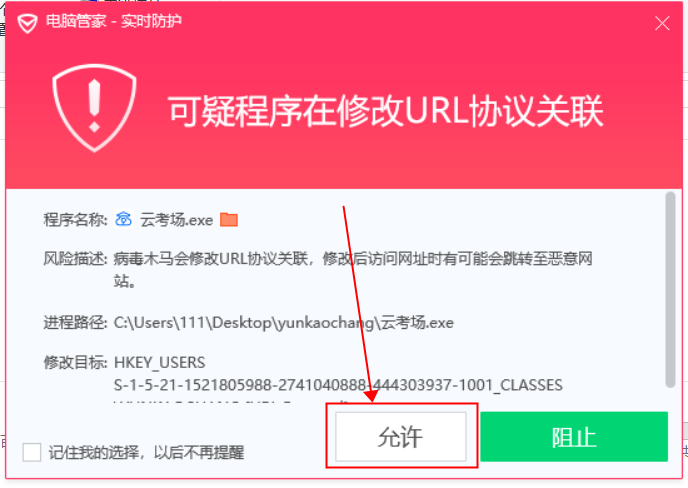 1.3.2 Mac下载客户端注意事项a.Mac系统初次使用客户端时可能会提示“来自身份不明的开发者”，请根据提示进行操作点击“好”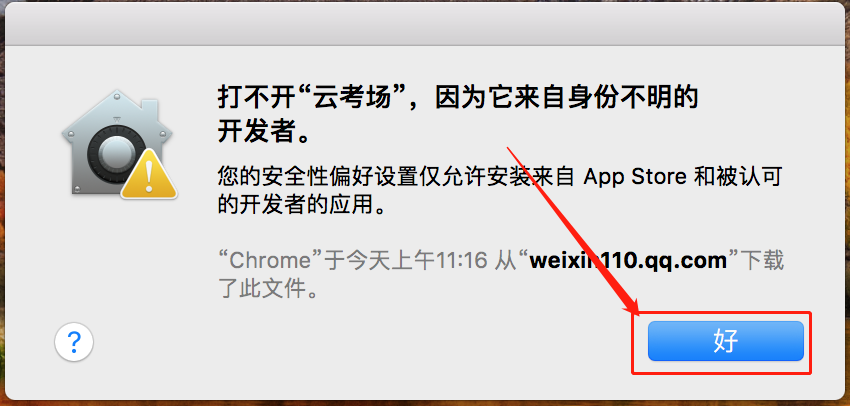  打开系统设置偏好中的“安全与隐私”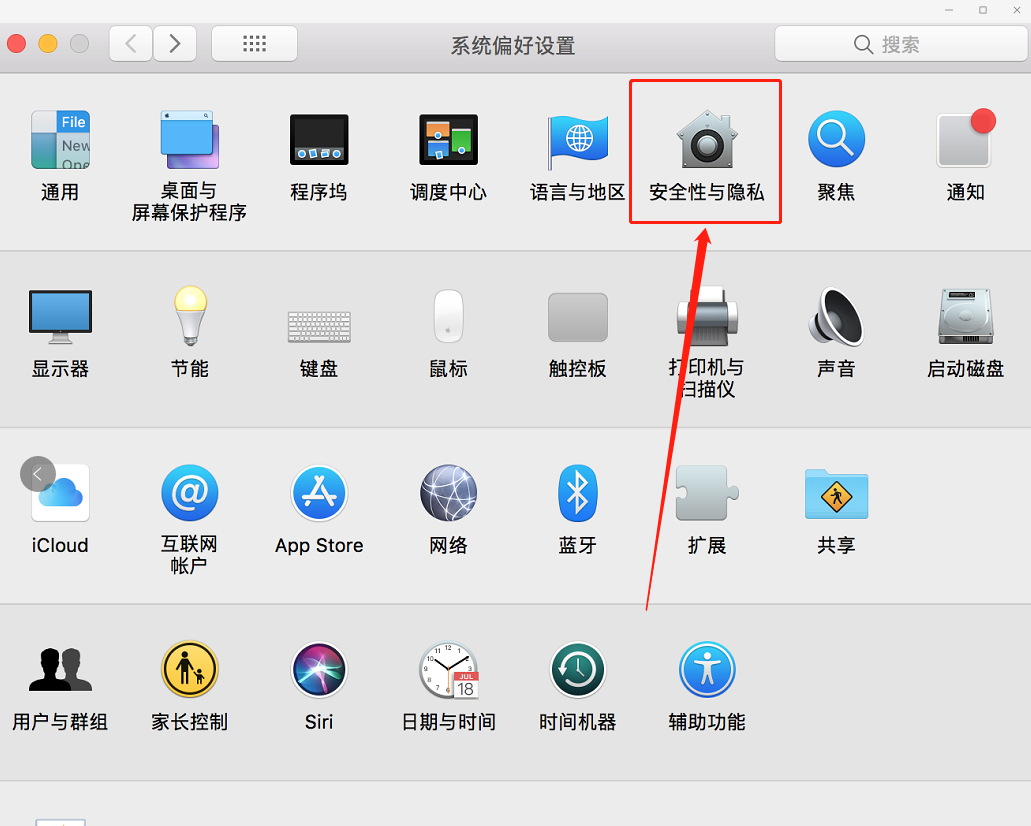 选择“仍要打开”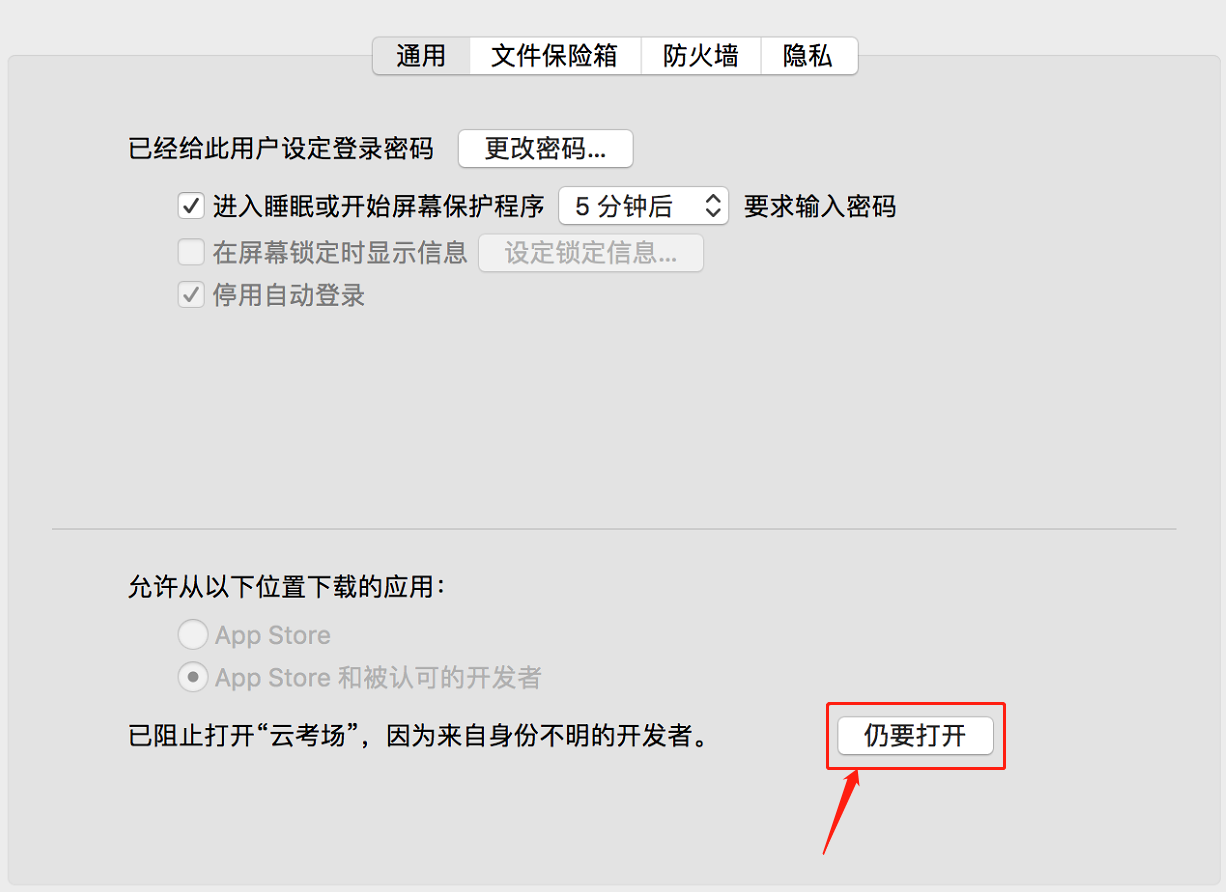 若使用Mac电脑参加考试时若出现音视频问题或无法共享屏幕，请在“安全性与隐私”中检查是否为云考AI开启摄像头、麦克风及屏幕录制权限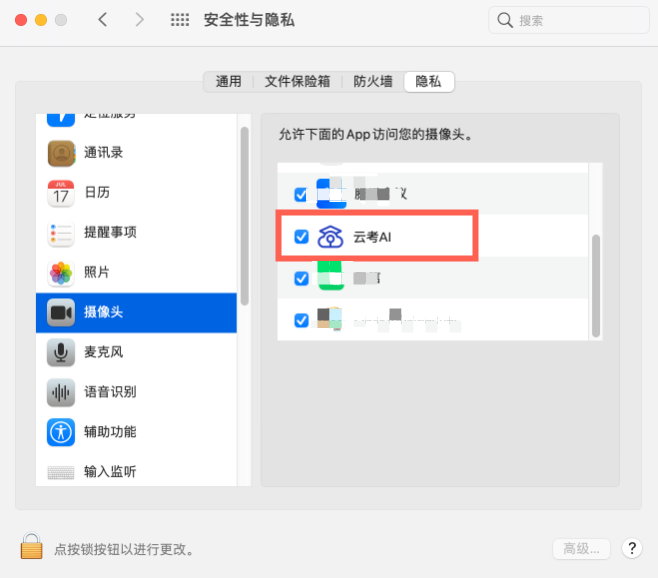 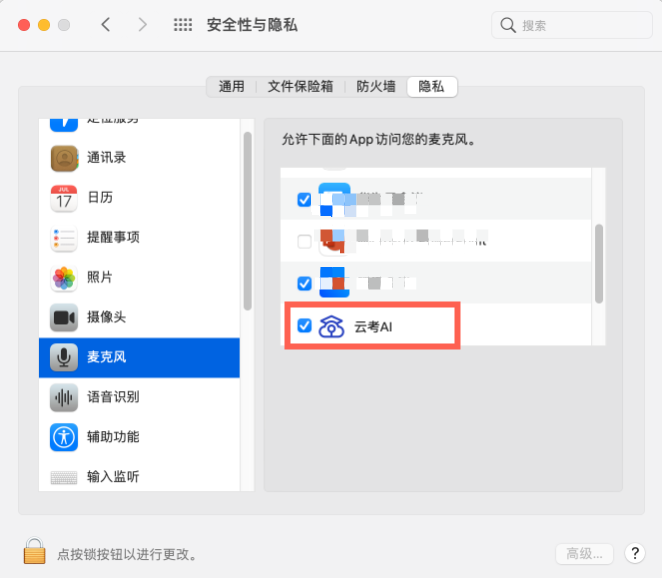 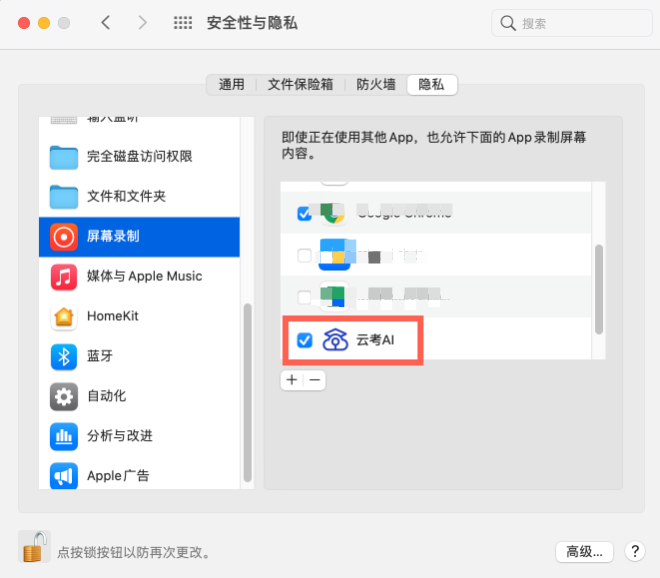 登录及查看信息2.1登录打开“云考AI考生登录”链接或客户端选择角色：我是考生输入手机号、短信验证码进行登录一天内可收10次验证码，短信验证码在30分钟内可重复使用； 如信号不好接收不到短信验证码或验证码次数用完，请及时联系公告中技术负责人设置临时登录验证码进行登录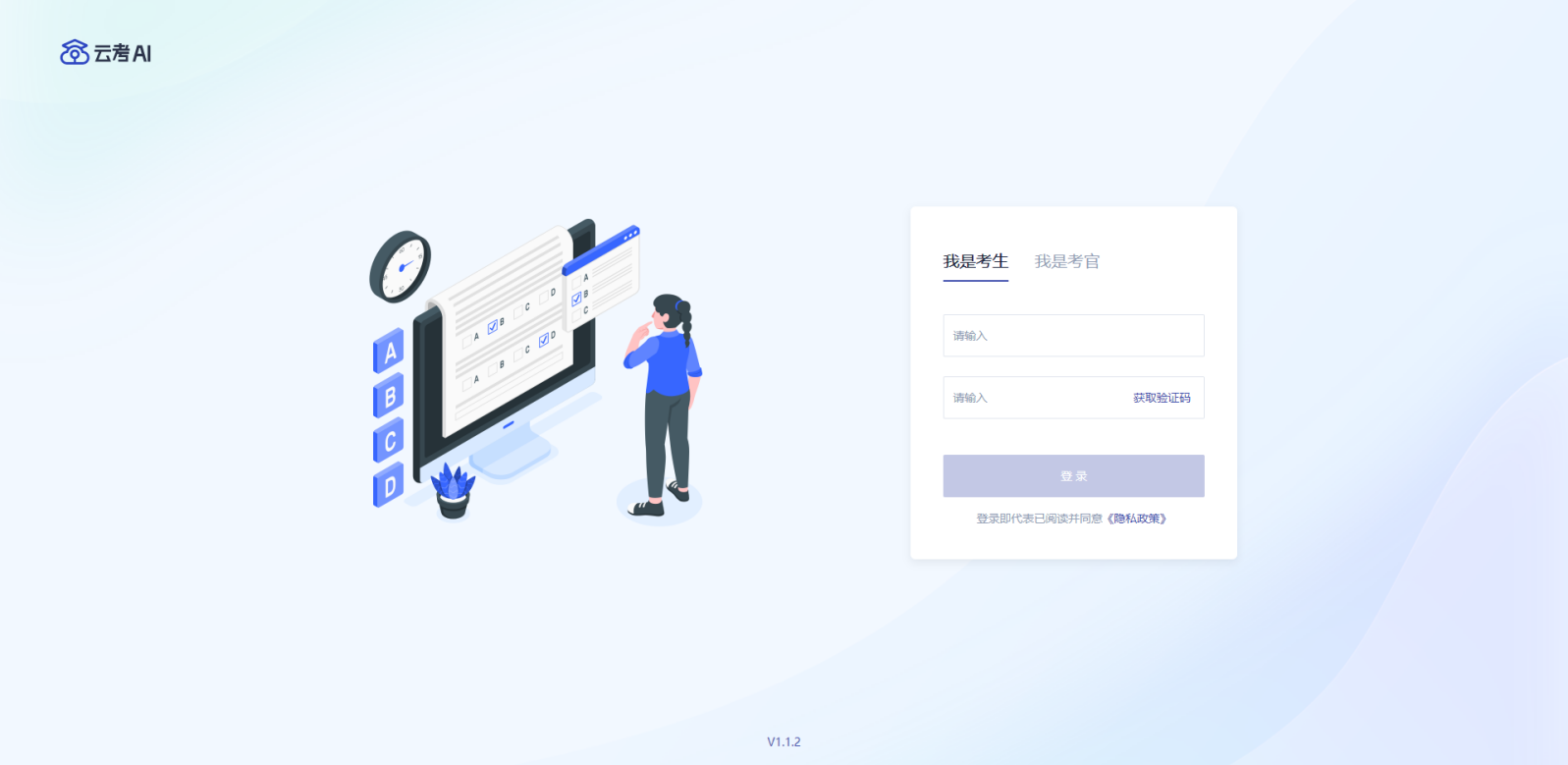 若该考生账号存在于多个考场，登录后可选择优先展示考试数据的考场，并可任意切换当考生显示账号不存在时，检查验证码和账号是否输入正确；客户端版本不正确或未使用最新版谷歌浏览器，请重新下载；请确认考场是否选择正确；若以上都无误，请联系公告中技术负责人，确认是否将考生信息导入到平台。2.2选择考试业务显示该考生所在的考试业务 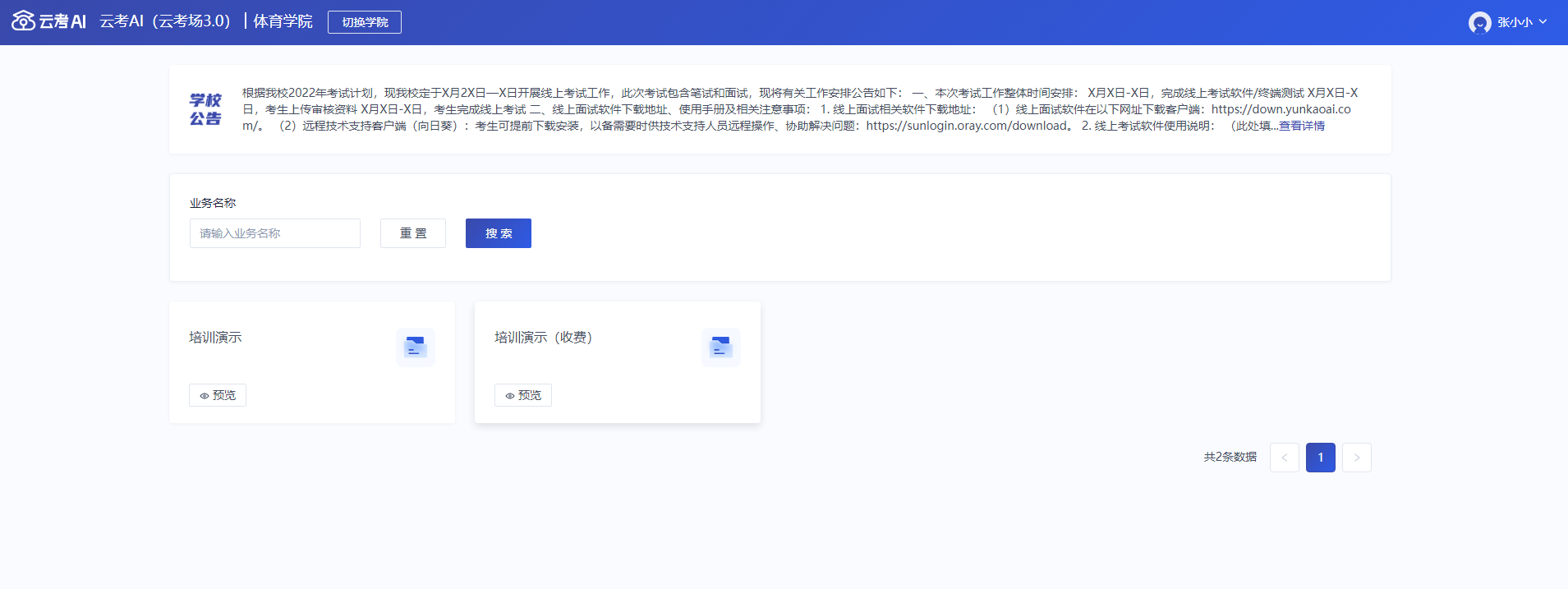 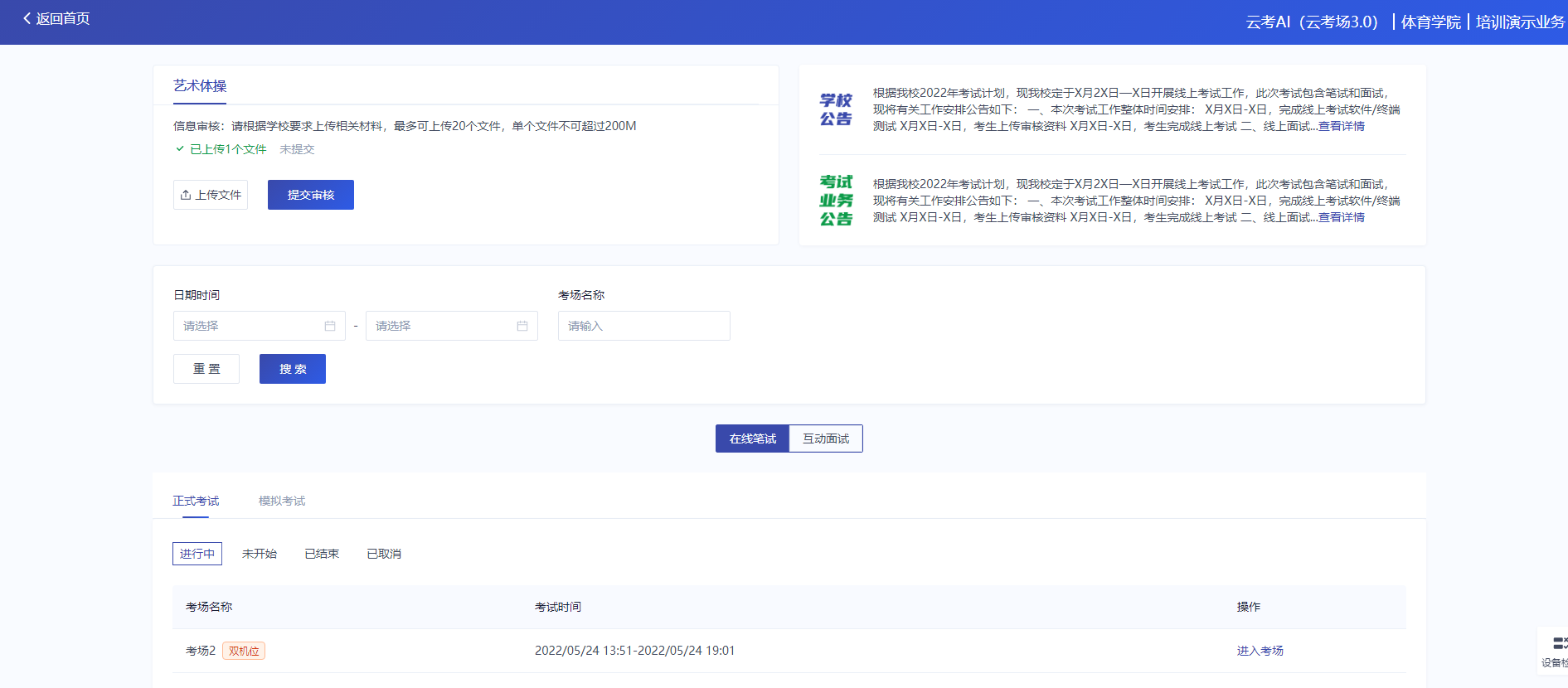 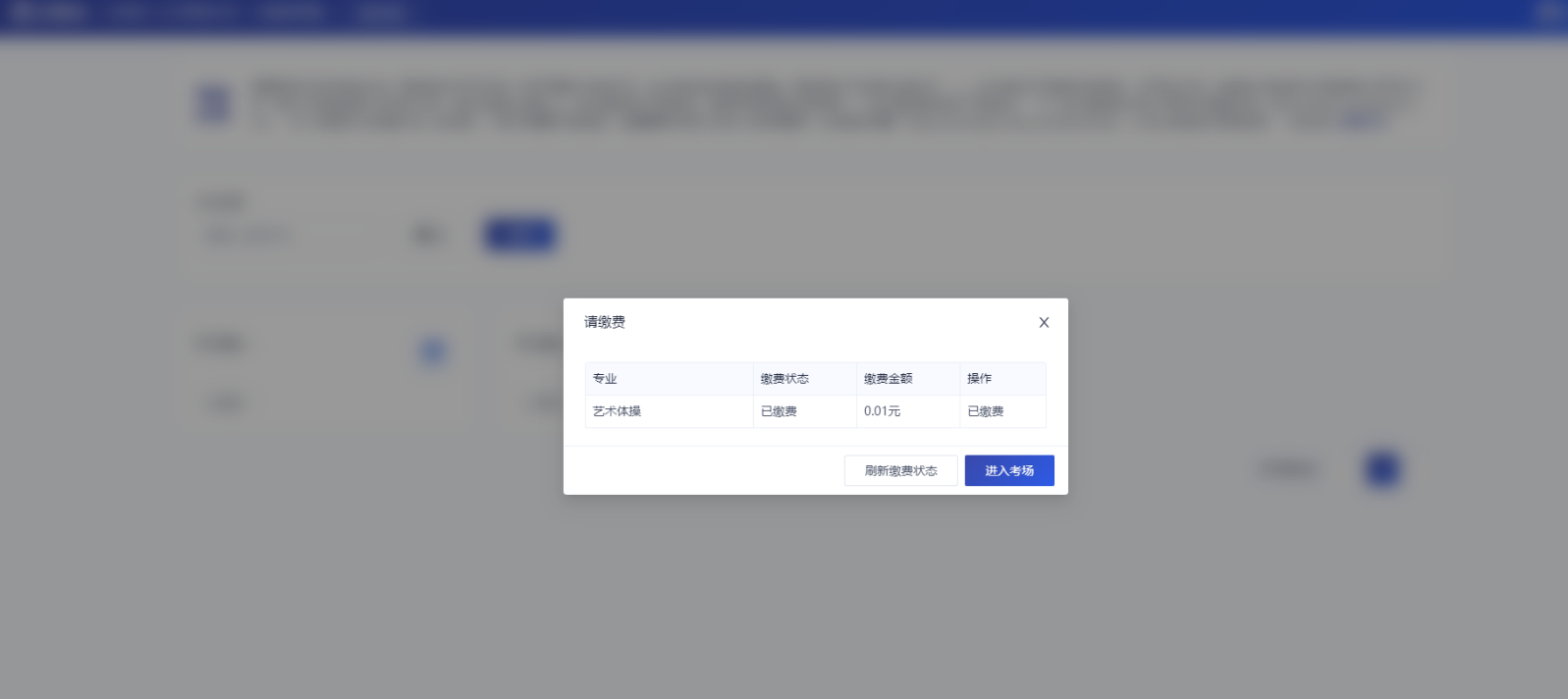 2.3进入业务查看考试业务公告进入业务后可预览考试业务公告，并可点击“查看全部”查看详细公告内容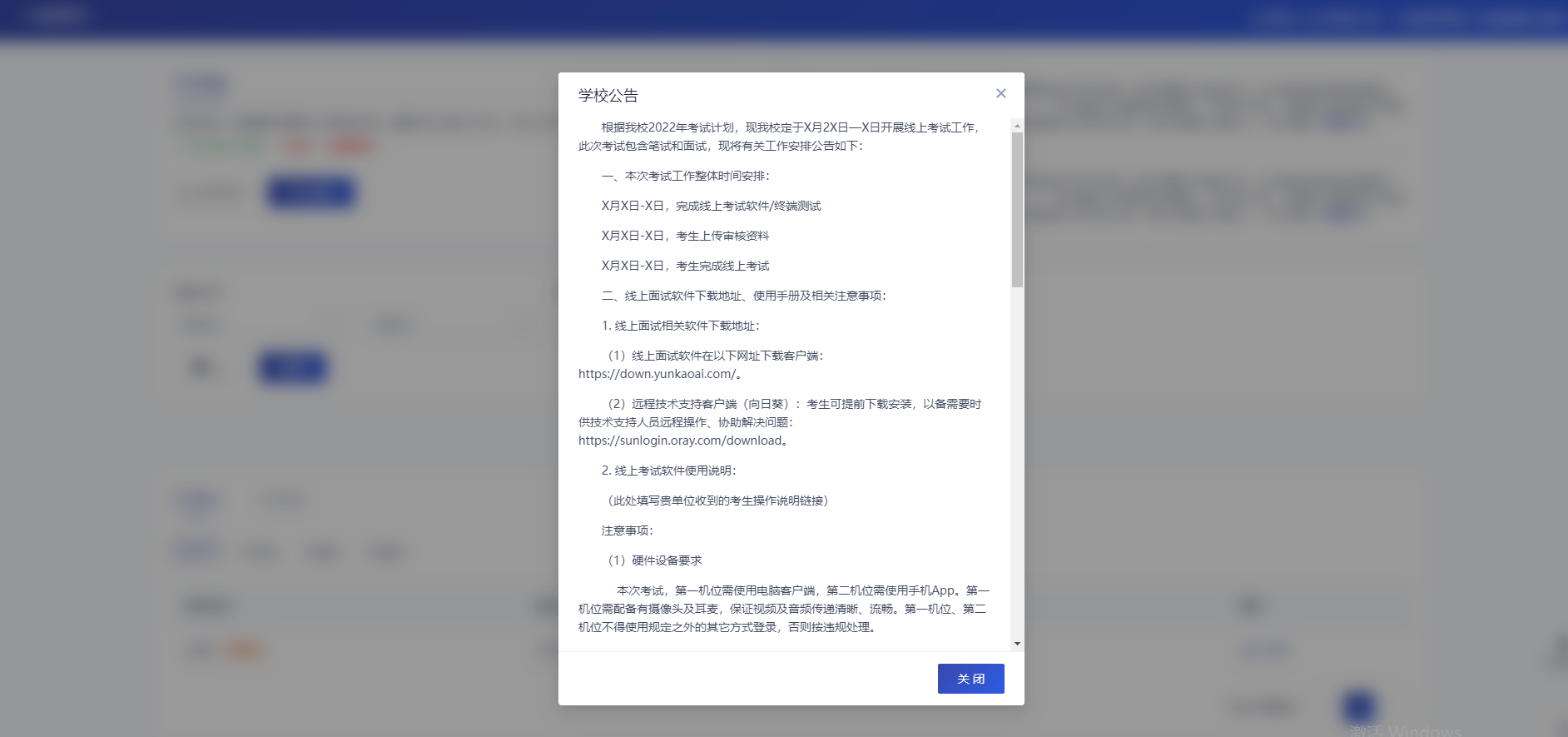 2.4进入业务查看考场考生可查看该考试业务中的所有考场信息，包括考场名称、考试时间、考场状态等。请注意选择考试类型（笔试、面试、正式、模拟）和考试状态（进行中、未开始）。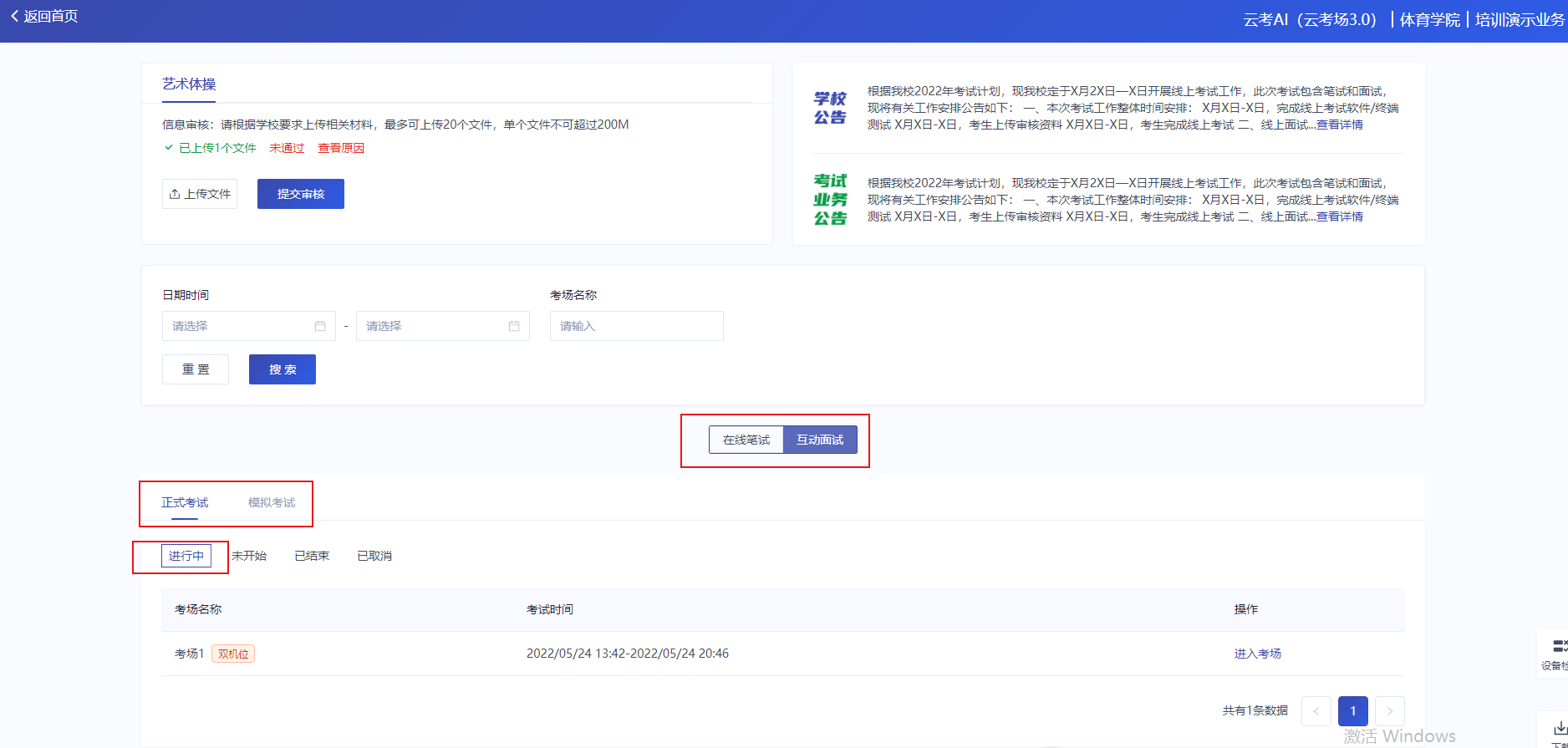 3.考中当考场开始时，考生就可以进入考场进行线上考试考生二机位摆放在考生的右后方（或左后方）距离考生1米左右，45°拍摄，且二机位须拍摄到考生一机位的画面、考生双手摆放位置及考生周边环境。建议考生利用手机支架架设第二机位。二机位正确的摆放图和摄画面如下图所示：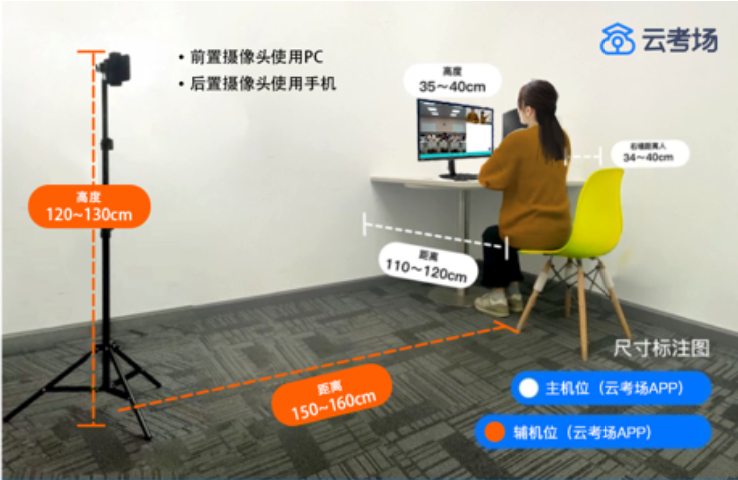 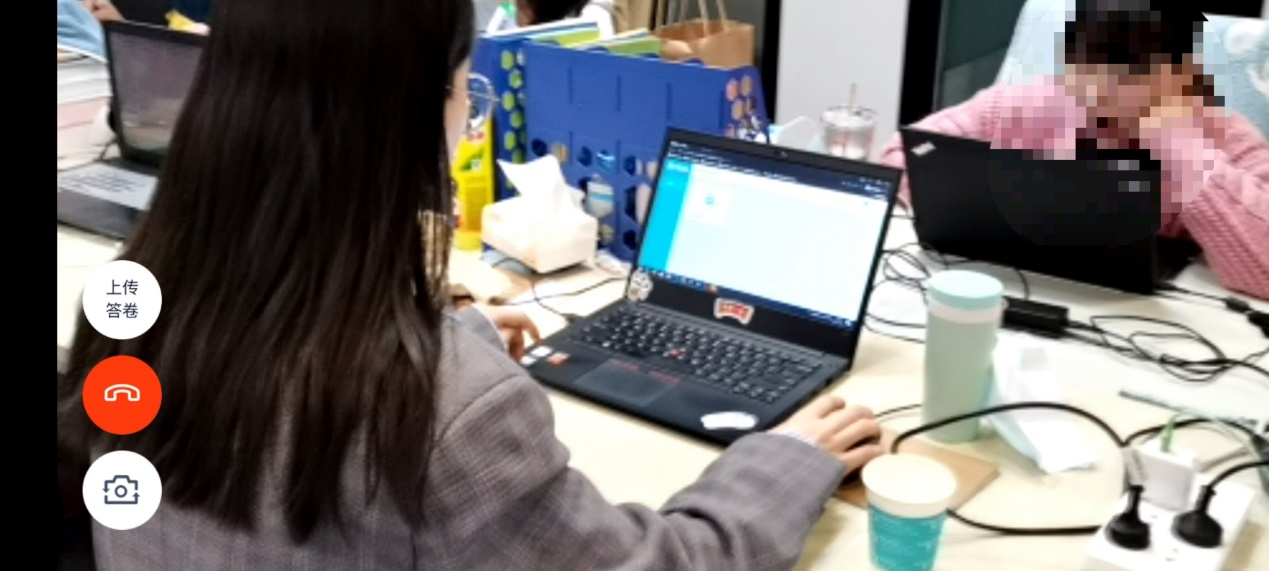 3.1加入第二摄像头使用第二部手机打开App，并点击“扫描二维码”按钮扫描该二维码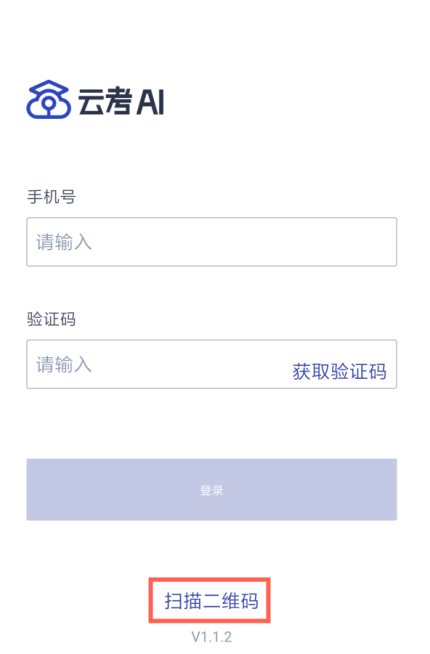 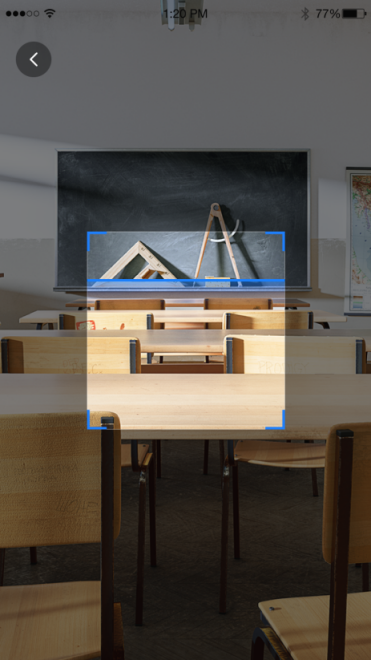 也可在登录后选择“第二摄像头”加入考场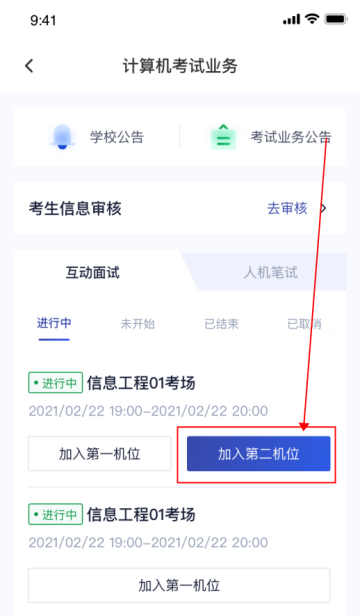 二机位会提示“云考AI将开始截取您的屏幕上显示的所有内容”，点击“立即开始”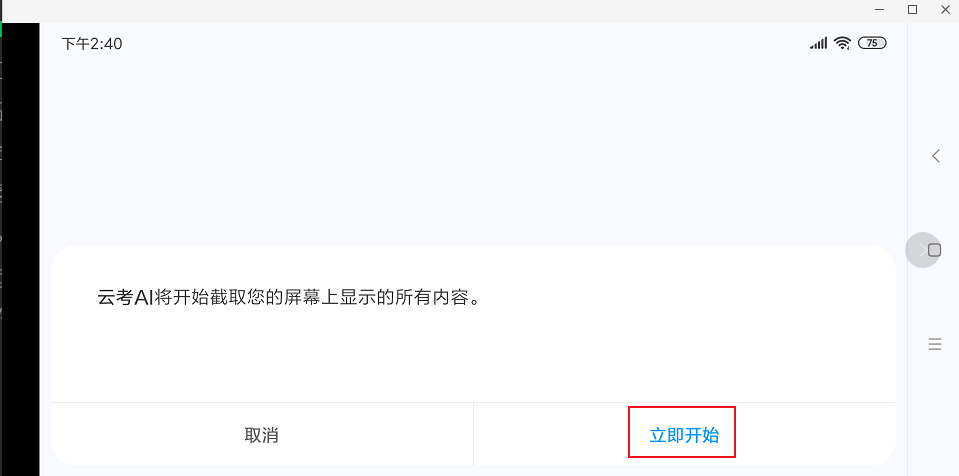 3.2等待下发考卷进入人机笔试界面后，需要阅读笔试考试注意事项，等待考卷下发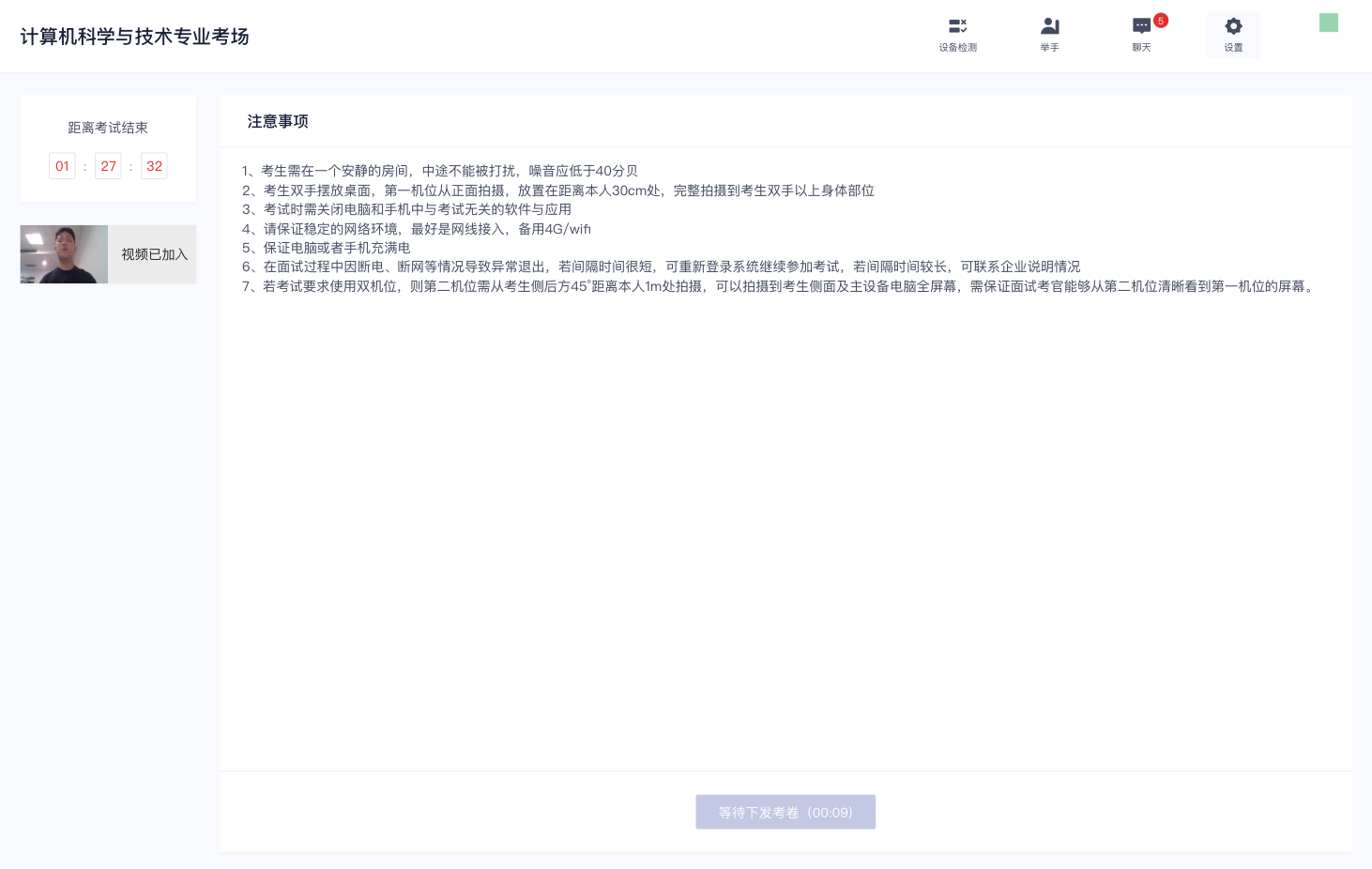 在进入界面之前系统自动弹出获取权限请求和共享屏幕要求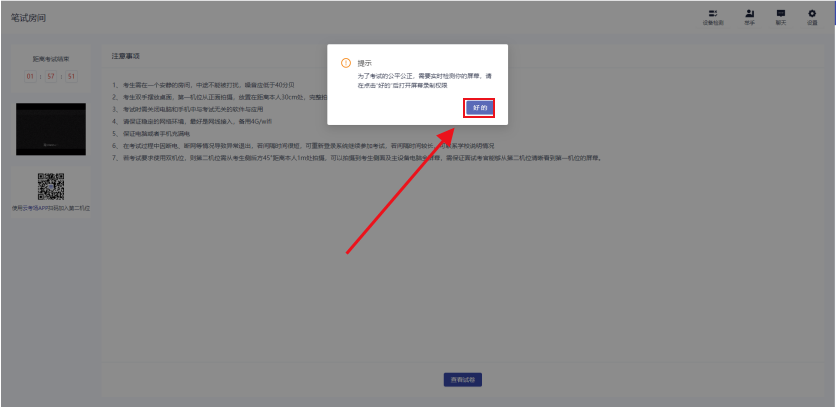 考生可以通过聊天功能向考官反馈问题，寻求帮助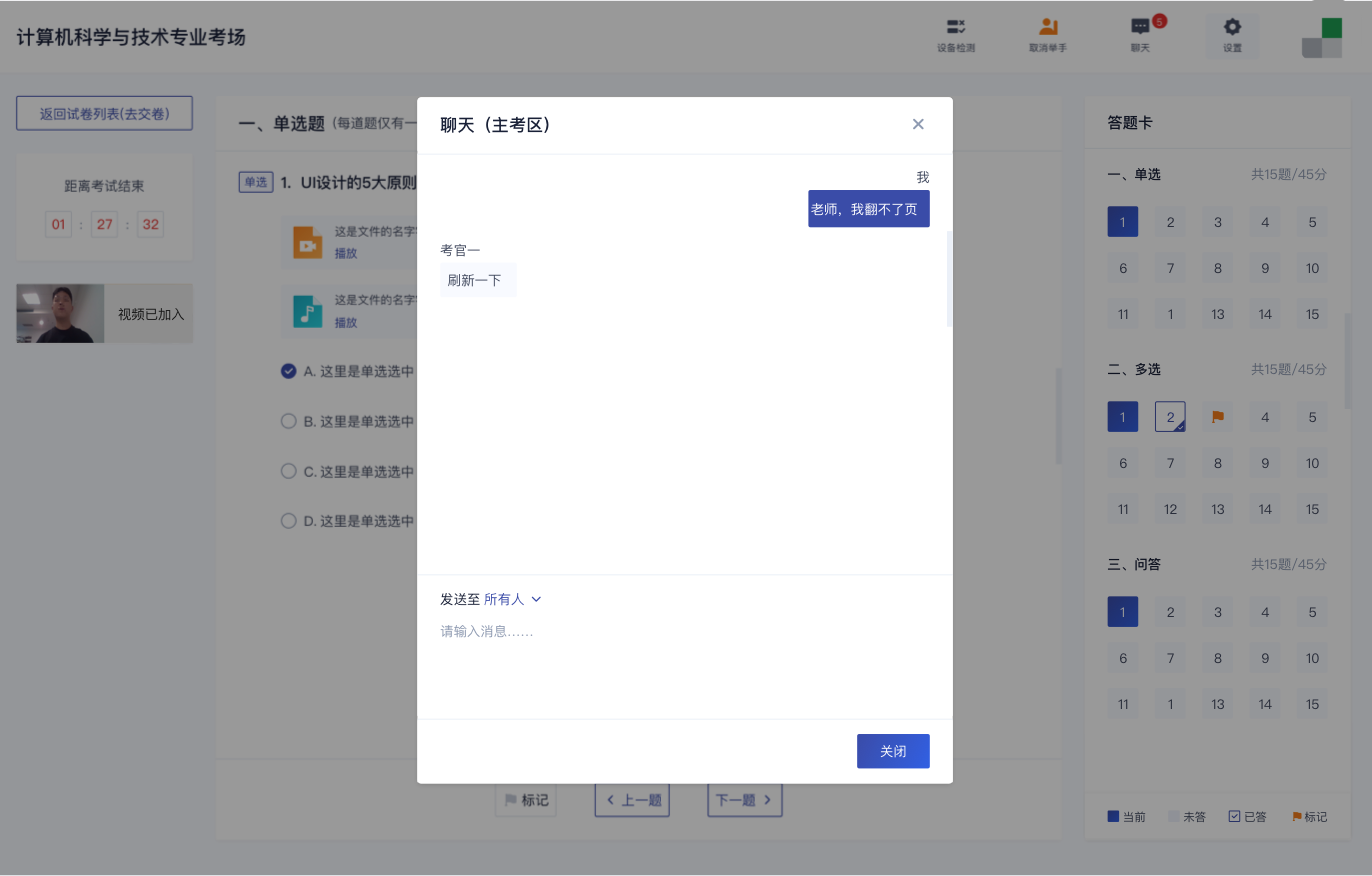 考场公告：考生可查看候考官发的考场公告，包括弹窗公告（文字）与浮窗公告（文字、语音）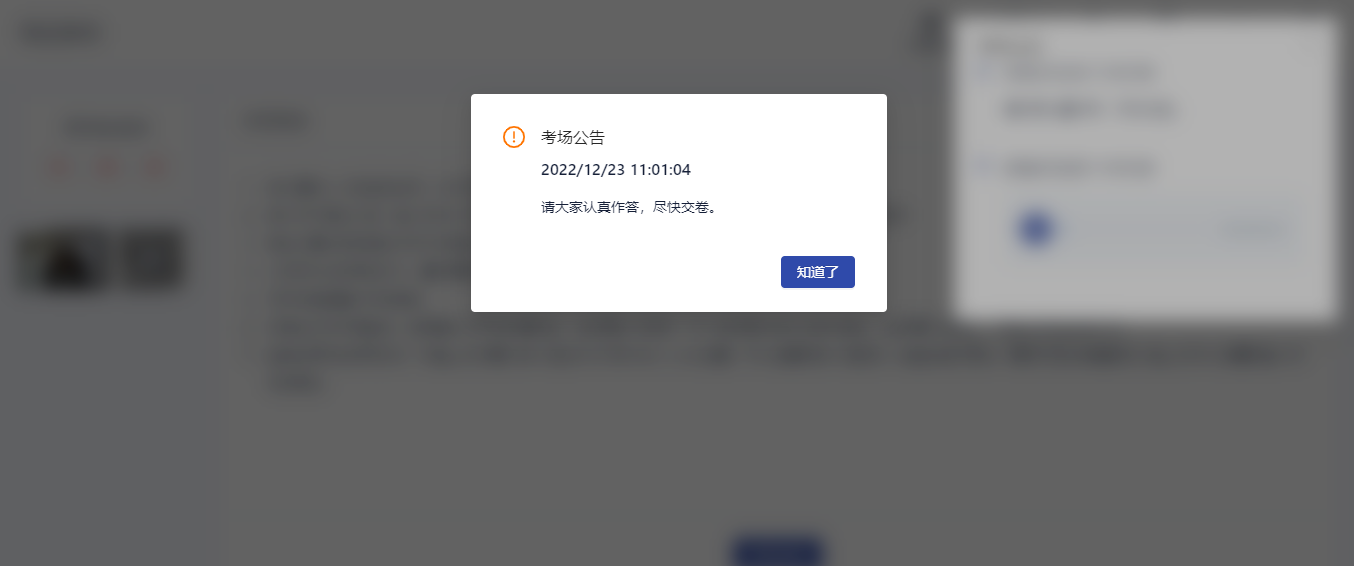 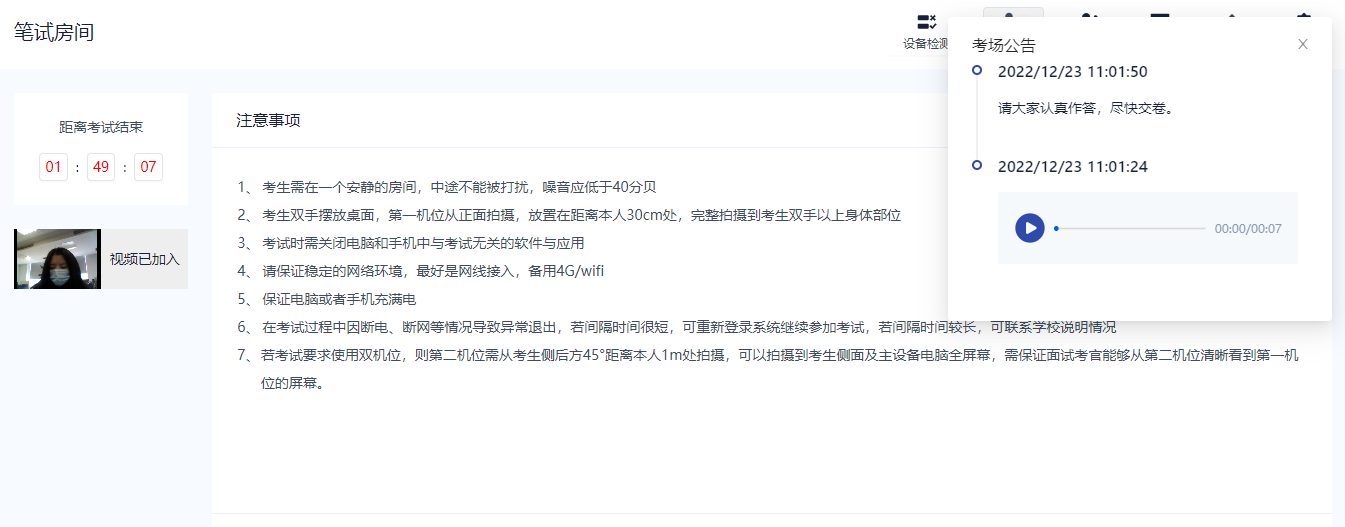 考生还可以通过举手功能向考官反馈问题，寻求帮助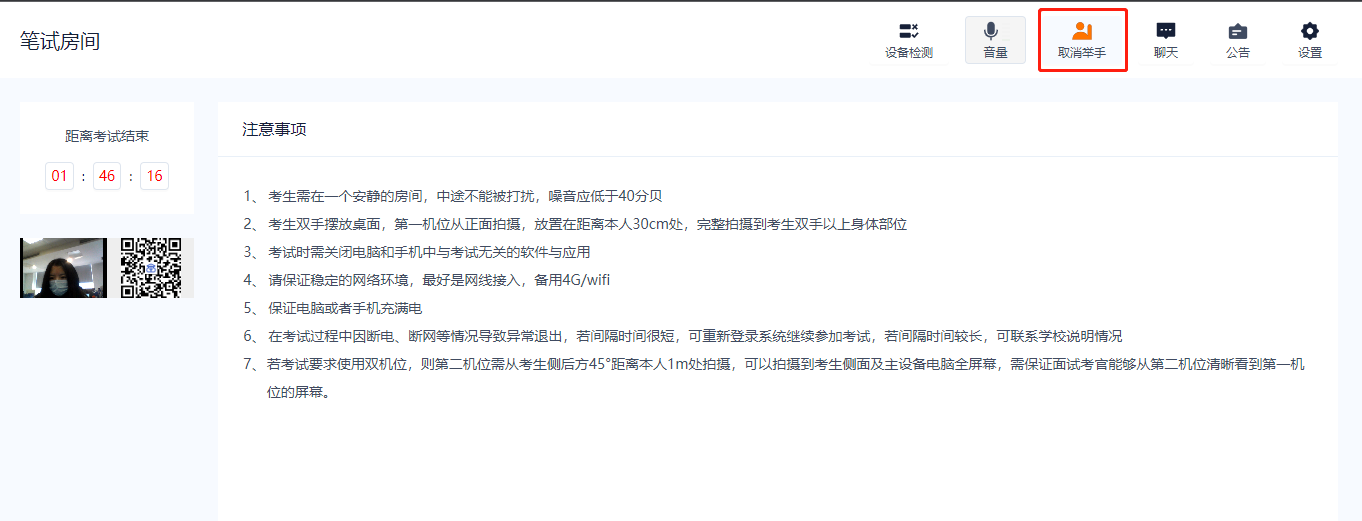 3.3开始作答当发卷倒计时结束或者考官主动下发考卷后，考生会收到“考卷已下发，请开始作答”的提示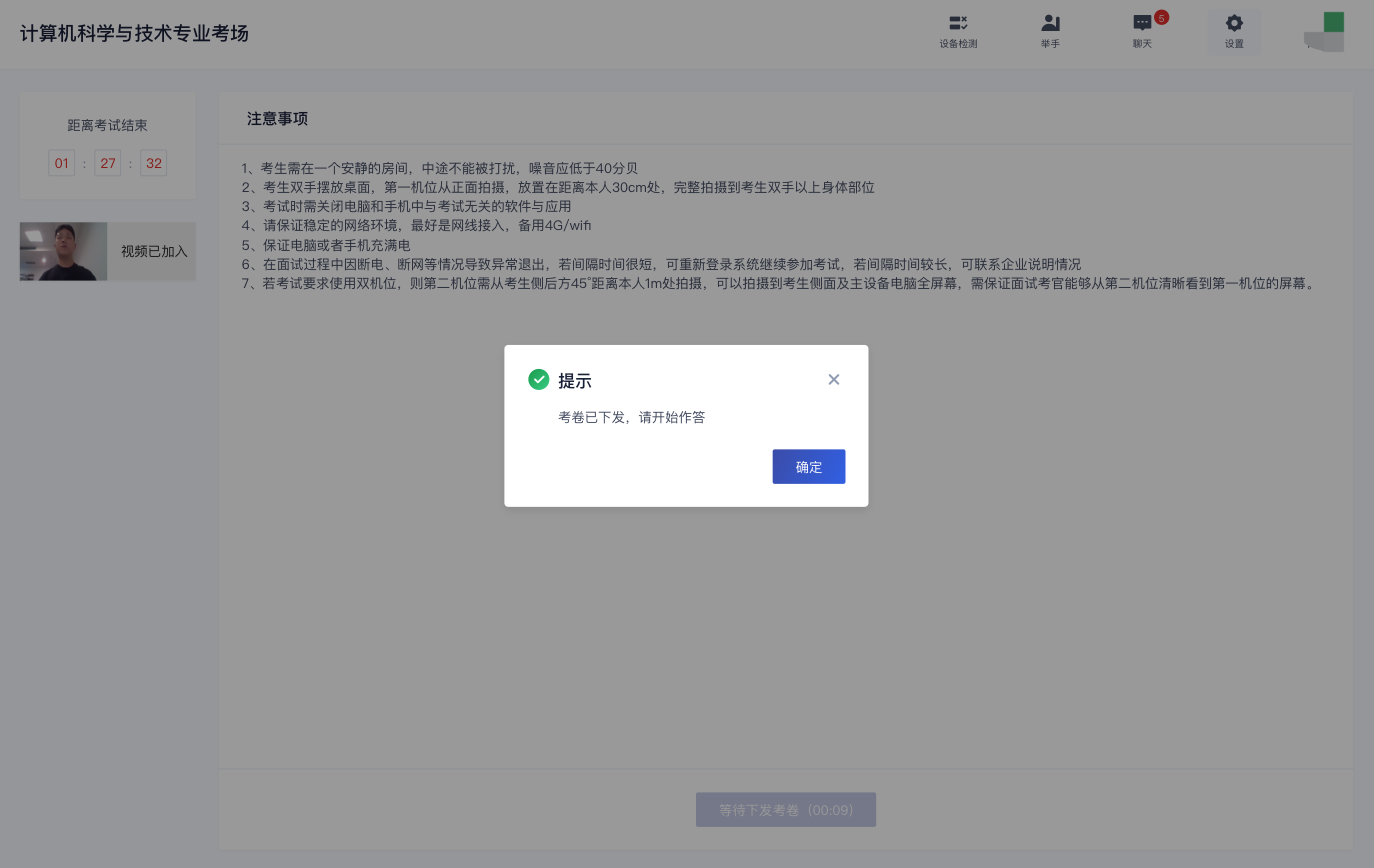 3.4提交答卷3.4.1在线编辑类试卷若考场有设置限制交卷，试卷下发时长未超过指定时间，将无法交卷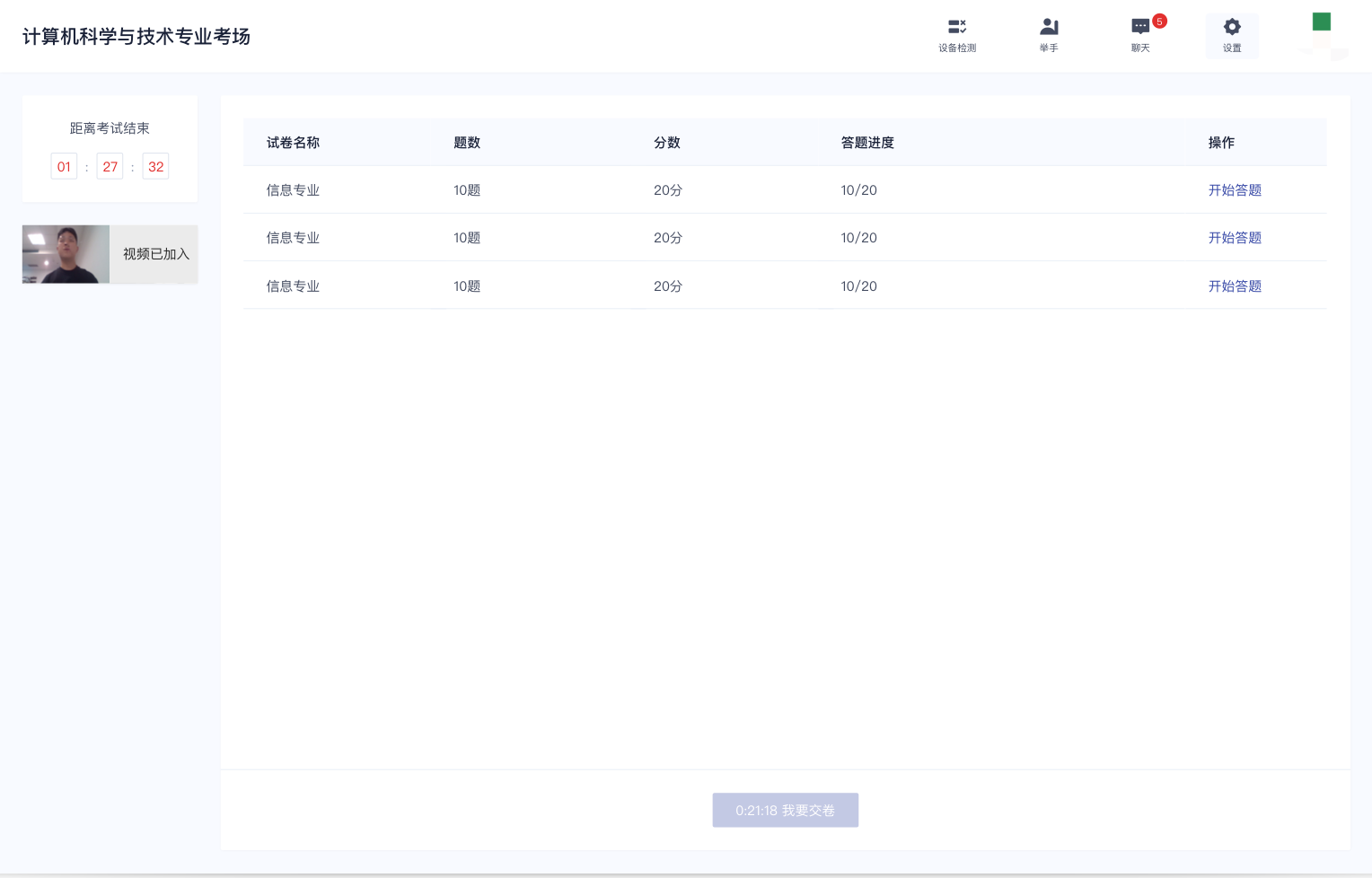 若考试有必答题未作答，将无法交卷，提示“有必答题未作答，无法交卷”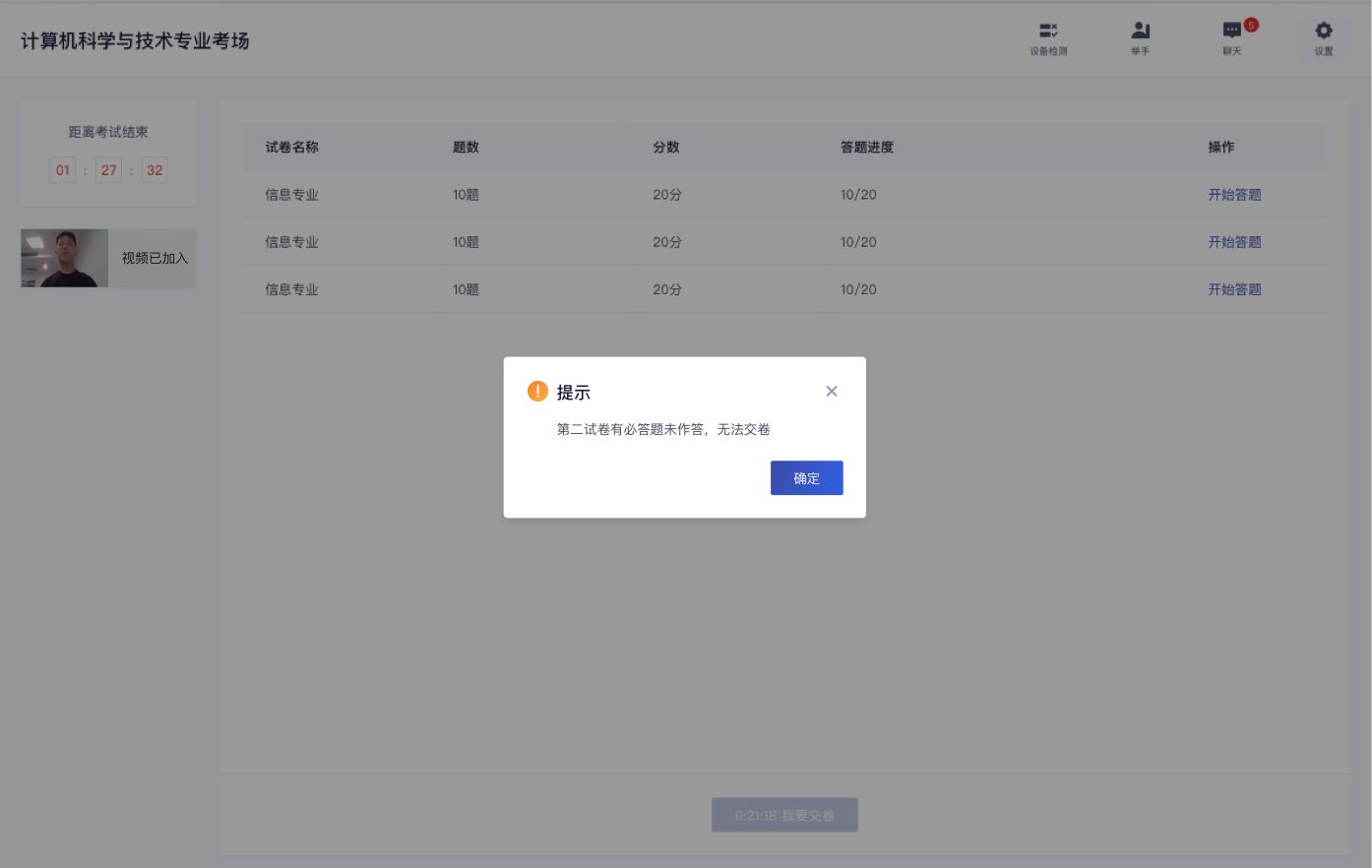 试卷下发时长超过指定时间，且所有必答题均已作答，将可以交卷，点击“我要交卷”，弹出交卷提示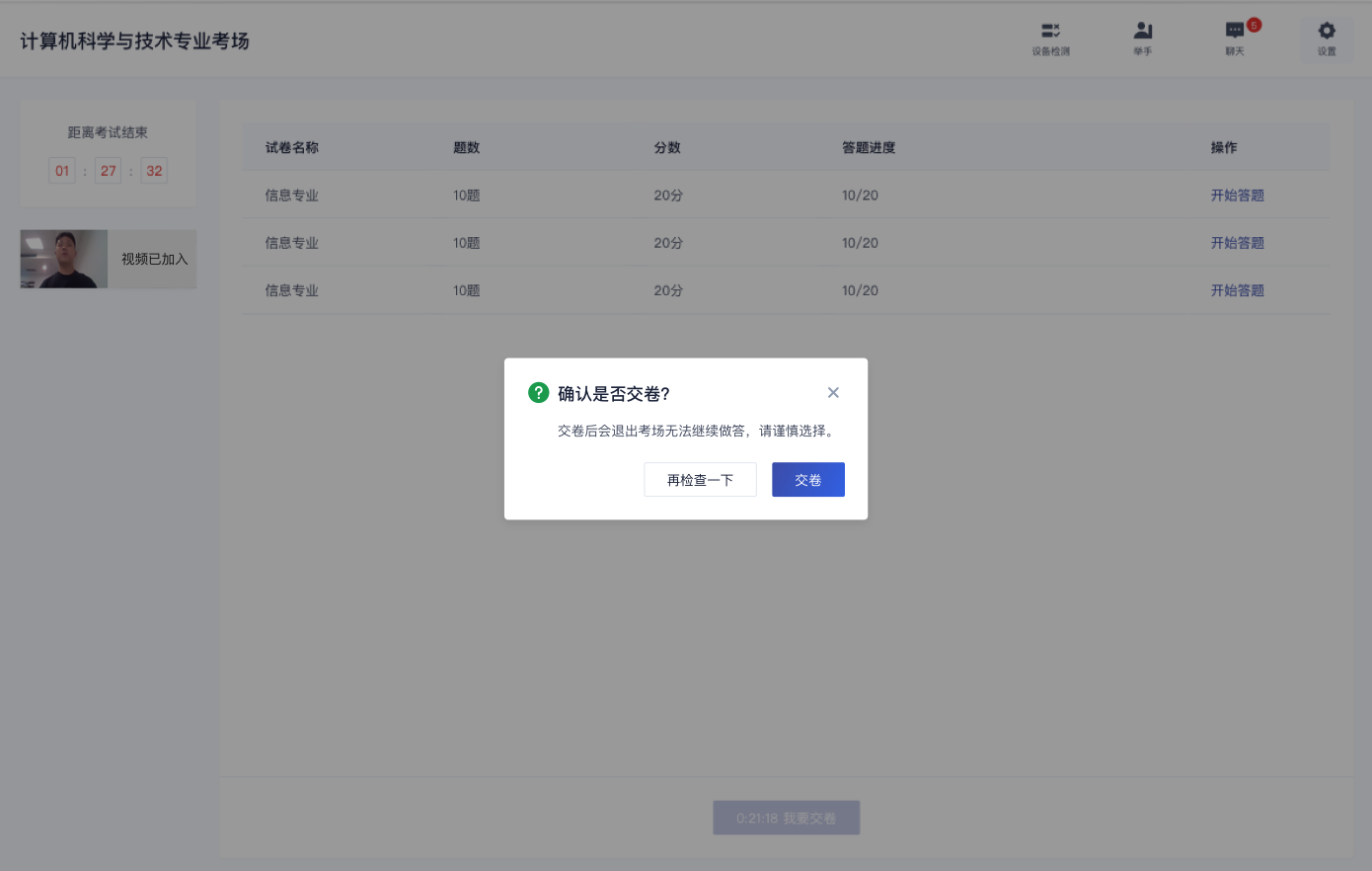 试卷提交成功后会退出考场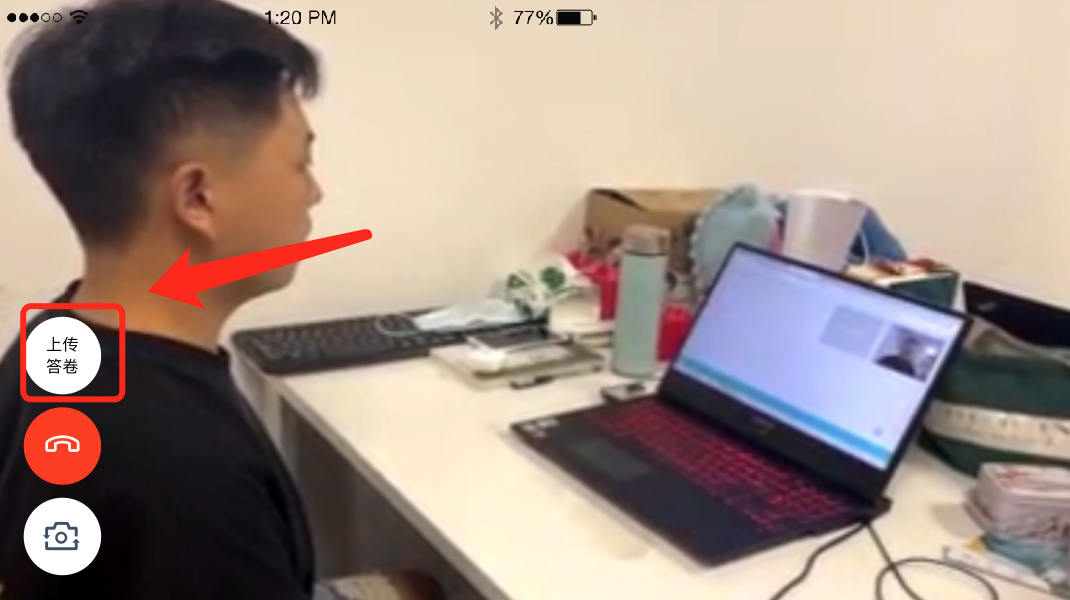 4.考后a.考试结束前5分钟，考生会收到交卷提醒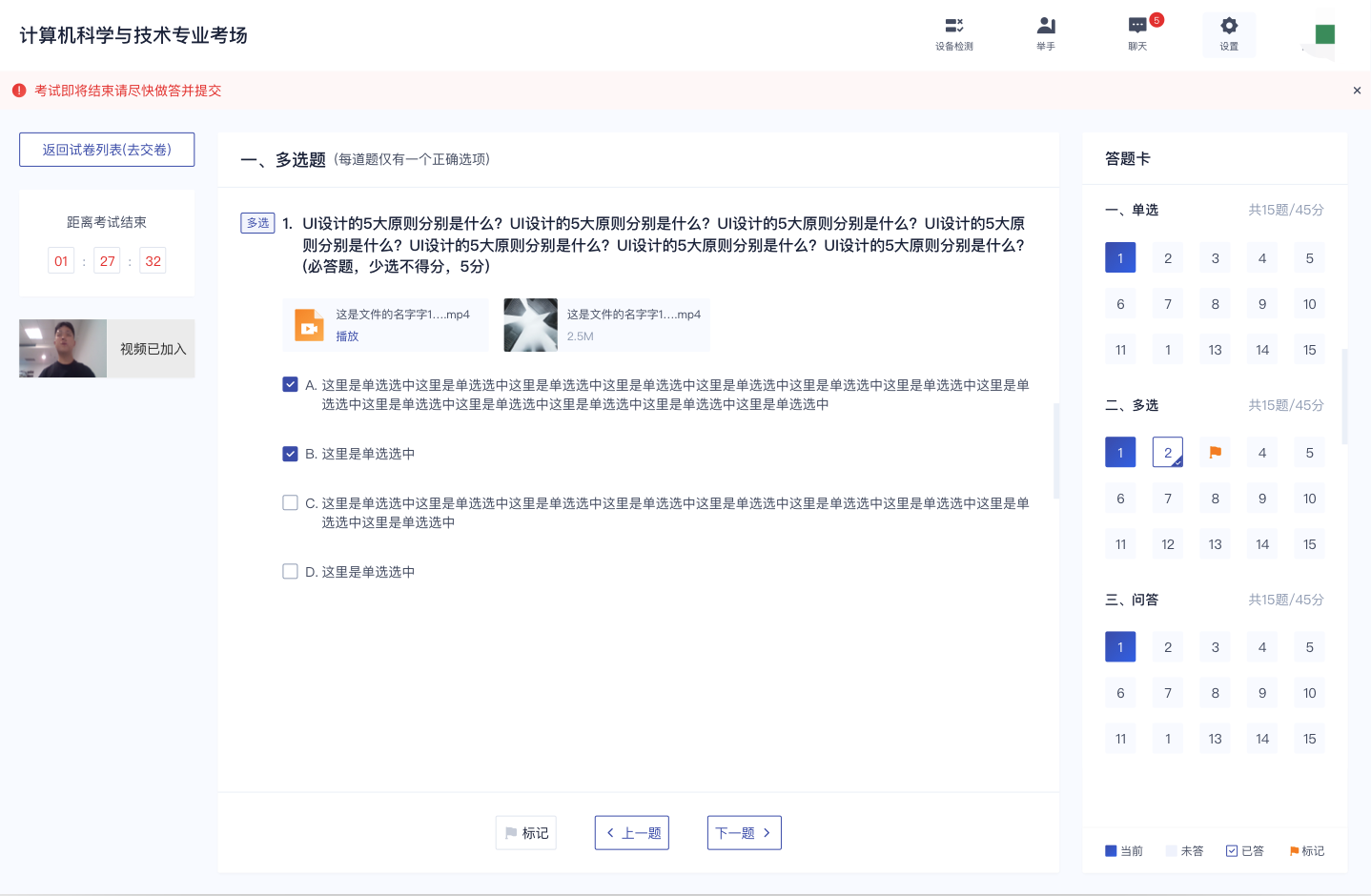 b.考试结束倒计结束后，考生会收到结束提醒，点击“确定”后退出考场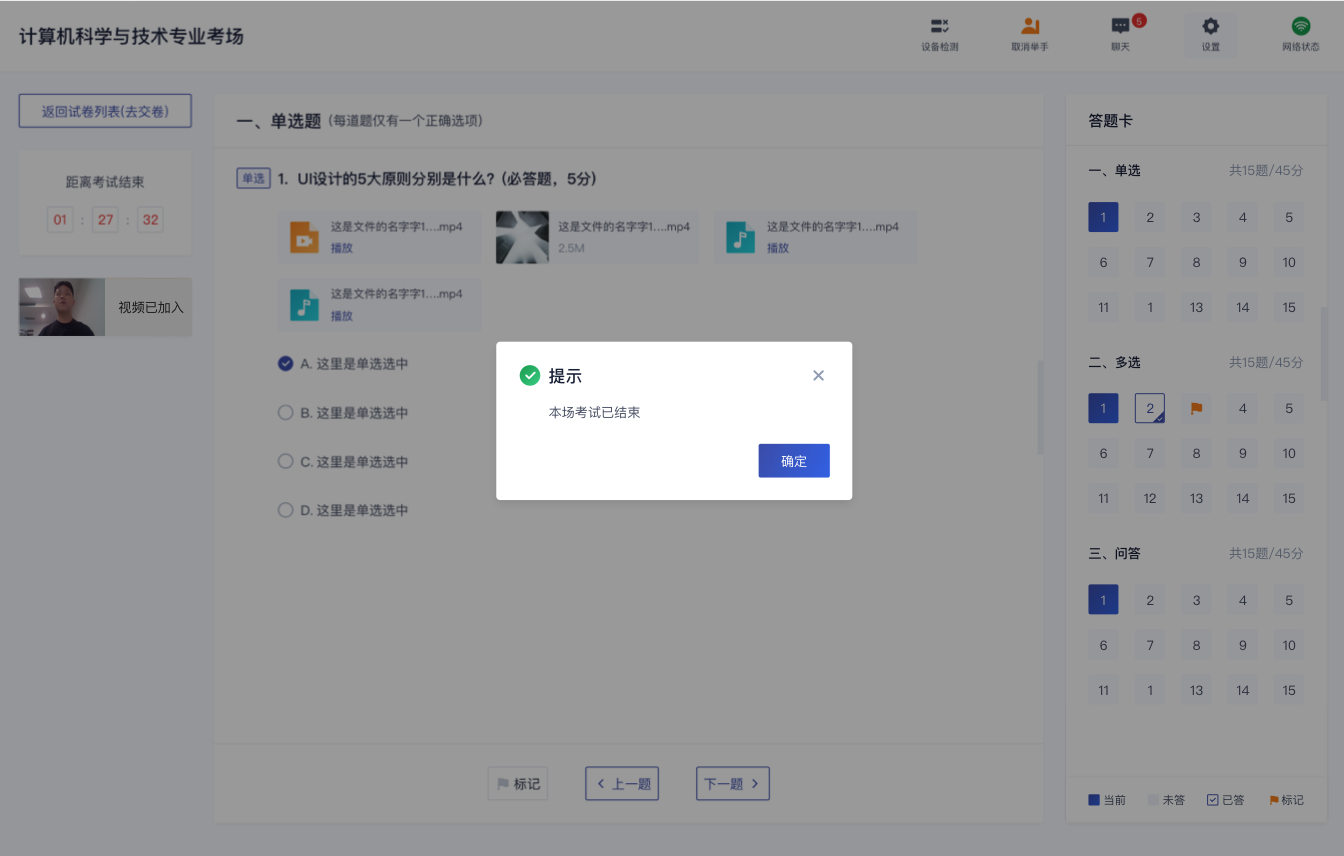 